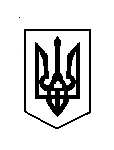 УКРАЇНАКОМИШУВАСЬКА СЕЛИЩНА РАДАОРІХІВСЬКОГО РАЙОНУ ЗАПОРІЗЬКОЇ ОБЛАСТІДРУГЕ ПЛЕНАРНЕ ЗАСІДАННЯДВАДЦЯТОЇ СЕСІЇВОСЬМОГО СКЛИКАННЯР І Ш Е Н Н ЯВідповідно до п. 22 статті 26 Закону України «Про місцеве самоврядування в Україні»,   відповідно до спільного наказу Міністерства праці та соціальної політики та Міністерства охорони здоров’я України від 05.10.2005 року          №308/519 «Про впорядкування умов праці працівників закладів охорони здоров’я» (зі змінами та доповненнями), з метою внесення змін до штатного розпису Комунальної установи «Центр первинної медико-санітарної допомоги» Комишуваської селищної ради Оріхівського району Запорізької області, виходячи з виконуваних функцій та обсягу медичної допомогиВИРІШИЛА:1. Вас   внести зміни до штатного розпису Комишуваської АЗПСМ та включити у кількості штатних одиниць: Таврійська АЗПСМ – 17,25 шт. од., Юрківська АЗПСМ – 5,5 шт. од.2. Затвердити штатний розпис Комунального закладу «центр первинної медико-санітарної допомоги» Комишуваської селищної ради Оріхівського району Запорізької області в новій редакції від 02.01.2018 року.3.​ Контроль за виконанням даного рішення покласти на комісію з питань  охорони здоров’я, соціального захисту, освіти, культури, молоді і спорту, з питань планування, фінансів, бюджету та соціально-економічного розвитку та головного лікаря КЗ «Центр первинної медико-санітарної допомоги»  Комишуваської селищної ради Запорізької області Музику Д.П. АРКУШ ПОГОДЖЕННЯпроекту рішення сесії Комишуваської селищної ради«Про внесення змін до штатного розпису Комунального закладу «Центр первинної медико-санітарної допомоги» Комишуваської селищної ради Оріхівського району Запорізької області та його затвердження»                                                                      Підлягає (не підлягає) публікаціїЕлектронна версія надана тавідповідає текстовому оригіналу          ________________________________                    Одержано електронний  файл               ________________________________22.12.2017                                            № 48Про внесення змін до штатного розпису Комунального закладу «Центр первинної медико-санітарної допомоги» Комишуваської селищної ради Оріхівського району Запорізької області та його затвердженняСелищний головаЮ.В. КарапетянПроект внесено:Головний бухгалтер КЗ «ЦПМСД»Аркуш погодження додаєтьсяЧеркасова С.М.Проект погодженоПроект погодженоПідписДатаПрізвище, ініціалиПосадаПідписДата1234Заяц Н.Г.заступник селищного голови з питань діяльності виконавчих органівКороль В.Л.секретар селищної радиКурдельчук К.В.начальник загального відділу селищної радиІвахненко Т.Р.начальник фінансового відділу селищної радиДовгаленко Н.В.голова постійної комісії з питань охорони здоров’я, соціального захисту, освіти, культури, молоді і спорту